Zaczynamy kolejny dzień. Przesyłam Wam propozycję zabaw na dziś i życzę  miłej zabawy.      Pozdrawiam WasDzisiejszy dzień zaczynamy od zabawy ruchowej przy piosence „Najpierw skłon”– Wygibasy z naszej. Opis zabawy w poniższym linku.                                                                          https://youtu.be/FZ3pj_ZkldQĆwiczenia artykulacyjne – różnicowanie dźwięków: s, sz.                                                                • Ćwiczenia warg i języka (musimy przygotować rurkę do napoju)                                                             - Ślizgawka – czubek języka ślizga się po podniebieniu do tyłu – do przodu.                                             -  Liczymy zęby – dotykanie czubkiem języka kolejnych zębów – górnych i dolnych.                 - Mam wąsy – utrzymywanie rurki do napojów między nosem, a górną wargą.                                - Pajac – wesoła mina: wargi złączone, kąciki opuszczone; smutna mina: wargi złączone, kąciki opuszczone.                                                                                                                  Czas na zabawę „Wąż i wiatr”. Gdy Rodzic powie: Wąż – dziecko syczy, mówiąc: ssssyyy…                                                    Gdy powie: Wiatr – naśladuje szum wiatru, mówiąc: szszszyyy… • Ćwiczenia dykcyjne.                                                                                                                  Dzieci powtarzają za Rodzicem tekst wiersza Agnieszki Frączek                                          Entliczek, pentliczek,                                                                                                                             szczotka – zmiotka,                                                                                                                               w mojej szafie mieszka szprotka                                                                                               Pentliczek, guziczek,                                                                                                                            dorsz, makrela,                                                                                                                                  szufla szprotkę w rejs zabiera!                                                                                                   Guziczek, entliczek, turbozmywak,                                                                                        szprotka po księżycu pływa.                                                                                                  • Dziecko nazywa obrazek i dzieli jego nazwę na sylaby  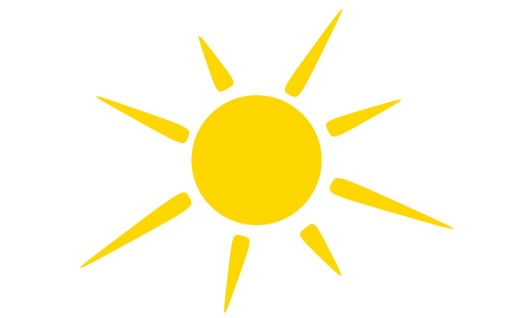 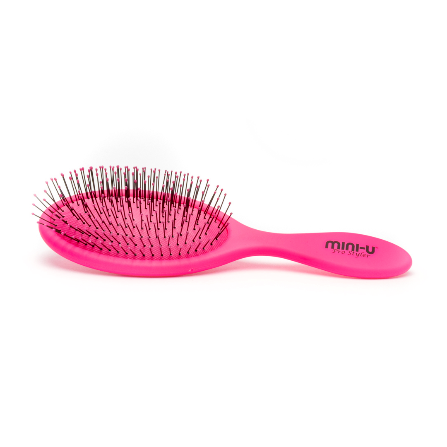 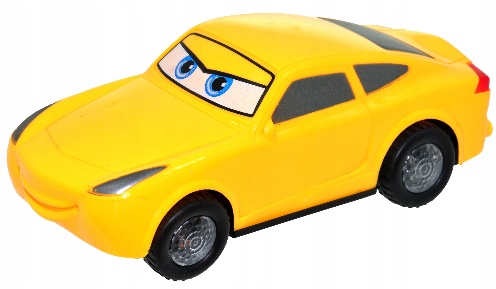 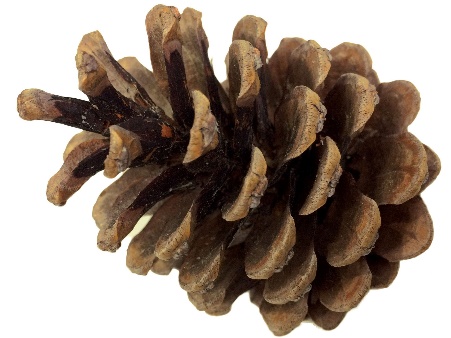 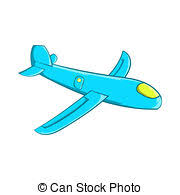 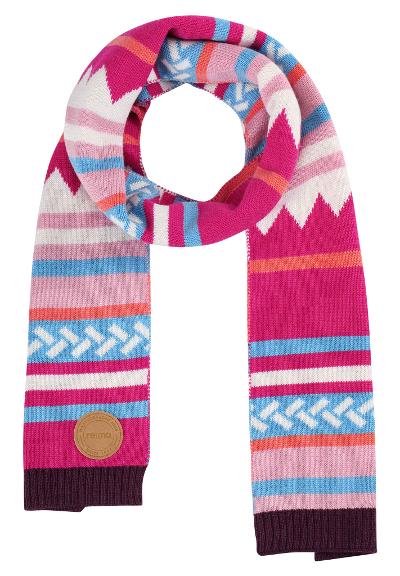 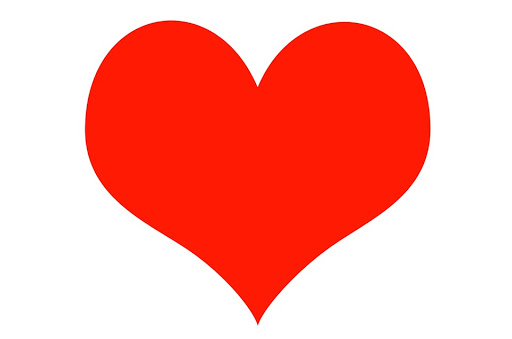 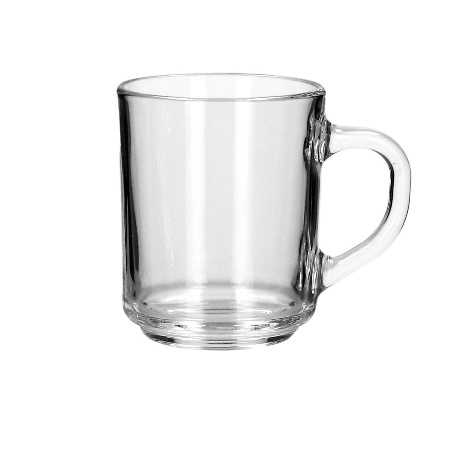 